UNIVERSITATEA DE MEDICINĂ ȘI FARMACIE “CAROL DAVILA” din BUCUREȘTI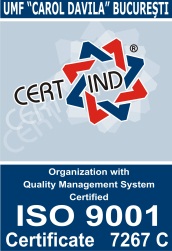 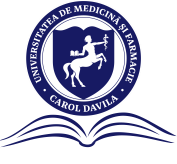 FACULTATEA DE MEDICINĂDEPARTAMENTUL 1 (Învățământ Preclinic) - Științe funcționaleDISCIPLINA FIZIOLOGIEB-dul Eroii Sanitari, nr.8, sector 5, București, cod poștal 050474e-mail: fiziologie@umfcd.roTEMATICĂ ŞI BIBLIOGRAFIE PENTRU CONCURSUL DE OCUPARE A POSTULUI DE ȘEF LUCRĂRI, POZIȚIA 17, DISCIPLINA FIZIOLOGIE ,DEPARTAMENT ÎNVĂȚĂMÂNT PRECLINIC 1- ȘTIINȚE FUNCȚIONALESEMESTRUL II , AN UNIVERSITAR 2022 - 2023TEMATICĂ Fiziologia membranei celulare . Transportul substanțelor prin membrana celulară .  Potențiale de membrană și potențiale de acțiune  Compartimentele lichidiene ale organismului . Lichidul extracelular și intracelular; Lichidul interstițial și edemul . Reglarea osmolarității extracelulare și a concentrației extracelulare a sodiului. Fiziologia tractului gastrointestinal . Funcțiile secretorii ale tractului  digestiv. Funcția motorie a tractului gastrointestinal. Funcția endocrină a tubului digestivDigestia și absorbția la nivelul tractului gastrointestinal. Reglarea funcțiilor tractului gastrointestinal . Metabolismul energetic . Metabolismul carbohidraților. Metabolismul protidic. Metabolismul lipidic Temperatura corporală . TermoreglareaFiziologia sistemului endocrin . Hormonii hipotalamici. Hormonii hipofizari. Hormonii tiroidieni. Hormonii corticosuprarenalieni . Parathormonul, calcitonina, metabolismul fosfo-calcic, vitamina D. Gonadele. Pancreasul endocrin. Hormonii epifizari. Mecanismul de feed-back. BioritmuriFiziologia sângelui. Eritrocitele. Leucocitele, granulocitele, sistemul monocito-macrofagic și inflamația. TrombociteleImunitatea și alergia . Grupele sanguine. Hemostaza și coagularea sângeluiFiziologia respirației . Ventilația pulmonară . Perfuzia pulmonară. Raportul ventilatie /perfuzie. Difuziunea oxigenului și a dioxidului de carbon prin membrana respiratorie.Transportul oxigenului și al dioxidului de carbon prin sânge și lichidul interstițial .Reglarea respirației.  Fiziologia cordului . Funcția de pompă a inimii și funcția valvelor cardiace. Proprietățile fundamentale ale miocardului. Ciclul cardiac.   Manifestările externe ale ciclului cardiac (zgomotele inimii, apexocardiograma,jugulograma, sfigmograma centrală și periferică).  Electrocardiograma normală și patologică. Fiziologia circulației . Marea circulație. Mica circulație. Circulația arterială. Proprietățile arterelor. Parametri circulației arteriale. Circulația venoasă. Proprietățile venelor. Parametri circulației venoase. Intoarcerea venoasă.  Microcirculația. Mecanisme de schimb la nivelul microcirculației. Controlul local și umoral al fluxul sanguin tisular . Sistemul limfatic. Rolul sistemului nervos în reglarea circulației. Reglarea pe termen scurt, mediu și lung a circulației. Reglarea umorală a circulației. Rolul rinichiului în reglarea circulațieiParametri de performanță cardiacă. Tensiunea arterială și mecanisme de reglare ale tensiunii arterialeFiziologia sistemului muscular . Structura și proprietățile fundamentale ale mușchiului striat. Structura și proprietățile fundamentale ale mușchiului netedFiziologia excreției renale . Anatomia funcțională a rinichiului. Particularitățile circulației renale.  Filtrarea glomerulară. Reabsorbția și secreția tubulară . Mecanismul de concentrare și diluție a urinii. Rolul rinichiului în reglarea metabolismului hidric și electrolitic. Fiziologia sistemului nervos . Organizarea sistemului nervos.  Tipuri de sinapse, neurotransmițătoriReceptorii somatosenzoriali, circuitele senzoriale pentru prelucrarea informației. Durerea ,  sensibilitatea termică . Analizatorul vizual: optica vederii; funcția retinei;  neurofiziologia vederii. Analizatorul auditiv. Simțurile chimice : sensibilitatea gustativă si olfactivă . Neurofiziologia motorie și integrativă . Activitatea reflexa a maduvei și a trunchiului cerebral . Rolul cerebelului și ganglionilor bazali în controlul general al funcției motorii . Invățarea și memoria. Sistemul  nervos autonom (vegetativ) Fiziologia efortului BIBLIOGRAFIE :1. Guyton AC, Hall JE. Textbook of medical Physiology, 14th Edition Philadelphia: Saunders, 20212. Ioana Anca Badarau - Fiziologie Note de Curs, Ed. Universitară “Carol Davila”, Bucureşti, 2014.3. Ioana Raluca Papacocea- Fiziologia  aparatului cardiovascular, Ed. Universitară “Carol Davila”, Bucureşti, 2019.4. Boron , W. F. and  Boulpaep, E. L., Medical Physiology, 3rd Edition, Elsevier Publisher, Philadelphia , 2017.5. W.F. Boron , E.L. Boulpaep, Fiziologie Medicală, Editura Hipocrate, 2018.6. Ganong's Review of Medical Physiology, - 26th Edition, Publisher :  McGraw-Hill, 2019.                                                                                         Șef  Disciplină Fiziologie ,    03.05.2023                                                         Prof. Univ. Dr. Ioana Anca BĂDĂRĂU